附件1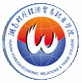  《思想道德修养与法律基础》实践教学活动手册二级学院：____ __               __专业名称：____ __               __班级名称：_                      _指导老师：__                    __填写日期：___                    _湖南外贸职业学院思政课教学部20   —20   第    学期思政课实践教学活动手册注：此表由小组填写实践活动主题实践活动主题宋体（正文）四号宋体（正文）四号宋体（正文）四号宋体（正文）四号实践活动时间实践活动时间实践活动地点实践活动地点指导老师指导老师组 员 列 表 组 员 列 表 组 员 列 表 组 员 列 表 组 员 列 表 组 员 列 表 姓 名姓 名姓 名联系方式联系方式组 长组 员组 员组 员组 员组 员社会实践活动成果社会实践活动成果社会实践活动成果社会实践活动成果社会实践活动成果社会实践活动成果报告要求：(两千字以上，可附图文)一、活动意义二、活动过程三、活动感受与启示报告要求：(两千字以上，可附图文)一、活动意义二、活动过程三、活动感受与启示报告要求：(两千字以上，可附图文)一、活动意义二、活动过程三、活动感受与启示报告要求：(两千字以上，可附图文)一、活动意义二、活动过程三、活动感受与启示报告要求：(两千字以上，可附图文)一、活动意义二、活动过程三、活动感受与启示报告要求：(两千字以上，可附图文)一、活动意义二、活动过程三、活动感受与启示